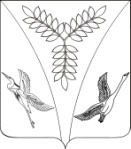 АДМИНИСТРАЦИЯ ЯСЕНСКОГО сельского ПОСЕЛЕНИЯ ЕйскОГО районА П О С Т А Н О В Л Е Н И Ест-ца  ЯсенскаяОб утверждении Перечня видов муниципального контроля  осуществляемого администрацией Ясенского сельского поселения Ейского районаВ соответствии со статьей 17.1 Федерального закона от  06 октября 2003 года  №131-ФЗ "Об общих принципах организации местного самоуправления в Российской Федерации", Федеральным законом от 26 декабря 2008 года            №  294-ФЗ "О защите прав юридических лиц и индивидуальных предпринимателей при осуществлении государственного контроля (надзора) и муниципального контроля", решением Совета Ясенского сельского поселения Ейского района от 23 ноября  2017  года № 134  «Об утверждении Порядка ведения перечня видов муниципального осуществляемого администрацией Ясенского сельского поселения Ейского района» постановляю:1. Утвердить Перечень видов муниципального контроля, осуществляемого администрацией Ясенского сельского  поселения Ейского района (прилагается).2. Настоящее постановление разместить на официальном сайте администрации  Ясенского сельского поселения Ейского района в информационно - телекоммуникационной  сети «Интернет».3. Контроль за выполнением настоящего постановления оставляю за собой.4. Настоящее постановление вступает в силу со дня его обнародования.Глава Ясенского сельского поселенияЕйского района                                                                                     И.П. Ивасенко ПРИЛОЖЕНИЕ

УТВЕРЖДЕН постановлением  администрации Ясенского сельского поселения Ейского  районаот ___________2019 года № _____ПЕРЕЧЕНЬвидов муниципального контроля осуществляемого администрацией Ясенского  сельского поселения Ейского района Начальник общего отдела                                                                   Т.С. Вязьмина от       26.12.2019№           135№ п\пНаименование вида муниципального контроля, осуществляемого на территории Ясенского  сельского поселения Ейского районаОтветственный специалист администрации  Ясенского  сельского поселения Ейского района, уполномоченный на осуществление соответствующего вида муниципального контроляРеквизиты муниципальных правовых актов администрации Ясенского  сельского поселения Ейского района, регулирующих соответствующий вид муниципального контроля1.Осуществление муниципального контроля за сохранностью автомобильных дорог местного значения в границах населенных пунктов поселенияСпециалист 2 категории  по земельным отношениям администрации Ясенского сельского поселения Ейского районапостановление администрации Ясенского сельского поселения Ейского района от 25 апреля 2018 года № 40 2.Осуществление внутреннего муниципального финансового контроля в сфере бюджетных правоотношенийНачальник финансового отдела администрации Ясенского сельского поселения Ейского районапостановление администрации Ясенского сельского поселения Ейского района от 09 июня 2018 года  № 643.Муниципальный контроль за соблюдением 
требований Правил благоустройства территории Ясенского сельского поселения Ейского районаСпециалист 2 категории  по земельным отношениям администрации Ясенского сельского поселения Ейского районаРешение  Совета Ясенского сельского поселения Ейского района от 21 декабря 2018 года № 1904.Муниципальный контроль в сфере закупок товаров, работ, услуг для обеспечения муниципальных нуждНачальник финансового отдела администрации Ясенского сельского поселения Ейского районапостановление администрации Ясенского сельского поселения Ейского района  от 27 мая 2015 года №675.Муниципальный контроль за соблюдением законодательства в области розничной продажи алкогольной продукцииСпециалист 2 категории  по земельным отношениям администрации Ясенского сельского поселения Ейского районапостановление администрации Ясенского сельского поселения Ейского района от 30 октября 2018 года № 112 6Муниципальный контроль за использованием и охраной недр при добыче общераспространенных полезных ископаемых, а также при строительстве подземных сооружений, не связанных с добычей полезных ископаемыхСпециалист 2 категории  по земельным отношениям администрации Ясенского сельского поселения Ейского районапостановление администрации Ясенского сельского поселения Ейского района от 25 апреля 2018 года № 39 Об утверждении Порядка оформления и содержания заданий о проведении мероприятий по контролю без взаимодействия с юридическими лицами, индивидуальными предпринимателями  при осуществлении муниципального контроля на территории Ясенского сельского поселения Ейского района129Об утверждении Порядка оформления результатов мероприятий по контролю без взаимодействия с юридическими лицами, индивидуальными предпринимателями при осуществлении муниципального контроля на территории Ясенского сельского поселения Ейского района130